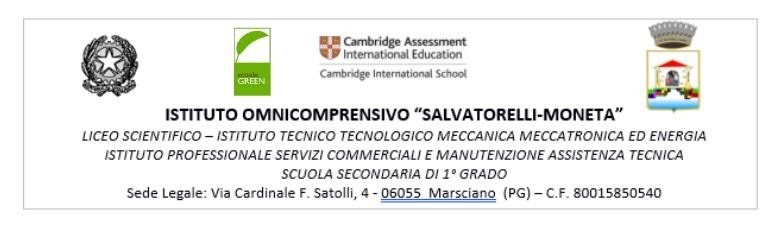 ATTI – Al Fascicolo Personale Alunno/a					Ai Tutori di  													___________________________________________					Classe ____ Sez. _____Tel. ___________________________Oggetto: Comunicazione/convocazione  mediante fonogramma.Data _________________ Ora ________ Trasmette il Docente: __________________________________Risponde il/la Sig.ra ____________________________(rapporto di parentela:  madre padre Tutore)La S.V. viene contattata per comunicazioni inerenti lo/a studente/ssaconvocazione presso l’Istituto:_____________________________(indicare il luogo  dell’incontro)===========================================================================Il tutore_________________________________________  dello studente ________________________     o lo studente se maggiorenne ____________________________________________________________ricevuta la comunicazione dichiara: _______________________________________________________   Verbale dell’incontro (nel caso in cui con fonogramma vengano convocati i tutori/genitori e/o lo studente)    Il giorno _______________ alle ore __________ si è svolto l’incontro tra _________________________  ____________________________________________________________________________________  in merito a ___________________________________________________________________________________________________________________________________________________________________________________________________________________________________________________________________________________________________________________________________________________________________________________________________________________________ ____________________________________________________________________________________ ____________________________________________________________________________________ ____________________________________________________________________________________ ____________________________________________________________________________________ Firma _____________________________________________ (Qualifica_________________________)Firma _____________________________________________ (Qualifica_________________________)Firma _____________________________________________ (Qualifica_________________________) 